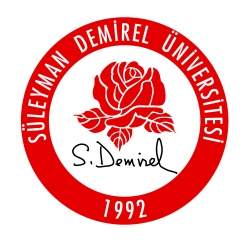 ÖĞRENCİ BİLGİLERİÖĞRENCİ BİLGİLERİAd SOYADNumaraAnabilim DalıLisansüstü Seviye    YÜKSEK LİSANS                    DOKTORA         TelefonAdres(DİLEKÇENİN TÜM BÖLÜMLERİ BİLGİSAYARDA DOLDURULACAKTIR)(DİLEKÇE ÇIKTI ALINARAK MAVİ TÜKENMEZ KALEMLE İMZALANACAKTIR)(BU ALAN İSTENİLDİĞİ KADAR UZATILABİLİR)NOT : BU FORM BİLGİSAYAR ORTAMINDA DÜZENLENECEKTİR.Gereğinin yapılmasını arz ederim.		                                                                                                                                                                 … / … / 20...								                                                     Öğrenci Ad SOYAD									                                                 İmza     (DİLEKÇENİN TÜM BÖLÜMLERİ BİLGİSAYARDA DOLDURULACAKTIR)(DİLEKÇE ÇIKTI ALINARAK MAVİ TÜKENMEZ KALEMLE İMZALANACAKTIR)(BU ALAN İSTENİLDİĞİ KADAR UZATILABİLİR)NOT : BU FORM BİLGİSAYAR ORTAMINDA DÜZENLENECEKTİR.Gereğinin yapılmasını arz ederim.		                                                                                                                                                                 … / … / 20...								                                                     Öğrenci Ad SOYAD									                                                 İmza     